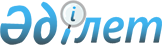 О внесении изменения в постановление акимата Северо-Казахстанской области от 27 декабря 2018 года № 375 "Об определении Перечня должностей специалистов в области здравоохранения, социального обеспечения, образования, культуры, спорта и лесного хозяйства, являющихся гражданскими служащими и работающих в сельской местности Северо-Казахстанской области"Постановление акимата Северо-Казахстанской области от 24 мая 2023 года № 76. Зарегистрировано Департаментом юстиции Северо-Казахстанской области 25 мая 2023 года № 7511-15
      Акимат Северо-Казахстанской области ПОСТАНОВЛЯЕТ:
      1. Внести в постановление акимата Северо-Казахстанской области "Об определении Перечня должностей специалистов в области здравоохранения, социального обеспечения, образования, культуры, спорта и лесного хозяйства, являющихся гражданскими служащими и работающих в сельской местности Северо-Казахстанской области" от 27 декабря 2018 года № 375 (зарегистрировано в Реестре государственной регистрации нормативных правовых актов № 5112) следующее изменение:
      приложение к указанному постановлению изложить в новой редакции согласно приложению к настоящему постановлению.
      2. Коммунальному государственному учреждению "Управление финансов акимата Северо-Казахстанской области" в установленном законодательством Республики Казахстан порядке обеспечить:
      1) государственную регистрацию настоящего постановления в Республиканском государственном учреждении "Департамент юстиции Северо-Казахстанской области Министерства юстиции Республики Казахстан";
      2) размещение настоящего постановления на интернет-ресурсе акимата Северо-Казахстанской области после его официального опубликования.
      3. Контроль за исполнением настоящего постановления возложить на курирующего заместителя акима Северо-Казахстанской области.
      4. Настоящее постановление вводится в действие по истечении десяти календарных дней после дня его первого официального опубликования. Перечень должностей специалистов в области здравоохранения, социального обеспечения, образования, культуры, спорта и лесного хозяйства, являющихся гражданскими служащими и работающих в сельской местности Северо-Казахстанской области
      1. Должности специалистов образования:
      1) руководитель государственного учреждения и государственного казенного предприятия областного значения;
      2) заместитель руководителя государственного учреждения и государственного казенного предприятия областного значения;
      3) руководитель государственного учреждения и государственного казенного предприятия областного значения: методического кабинета (центра);
      4) руководитель государственного учреждения и государственного казенного предприятия областного значения: психолого-медико-педагогической консультации;
      5) руководитель государственного учреждения и государственного казенного предприятия районного значения (кроме малокомплектной школы, дошкольной организаций образования, методического кабинета (центра), кабинет психолого-педагогической коррекции); 
      6) заместитель руководителя государственного учреждения и государственного казенного предприятия районного значения (кроме малокомплектной школы);
      7) руководитель государственного учреждения и государственного казенного предприятия районного значения: малокомплектной школы, дошкольной организации образования, методического кабинета (центра), кабинета психолого-педагогической коррекции;
      8) заместитель руководителя государственного учреждения и государственного казенного предприятия районного значения: малокомплектной школы;
      9) заведующий (руководитель) отделения государственного учреждения и государственного казенного предприятия областного значения;
      10) преподаватель организации технического и профессионального, послесреднего образования;
      11) учителя всех специальностей дошкольного, начального, основного среднего, общего среднего образования, специальных (коррекционных) и специализированных организаций образования - специалисты высшего, среднего уровня квалификации высшей, первой, второй категорий и без категории;
      12) учитель-дефектолог (олигофренопедагог, сурдопедагог, тифлопедагог) - специалисты высшего уровня квалификации высшей, первой, второй категорий и без категории;
      13) учитель-логопед - специалисты высшего уровня квалификации высшей, первой, второй категорий и без категории;
      14) преподаватель-организатор начальной военной подготовки - специалисты высшего, среднего уровня квалификации высшей, первой, второй категорий и без категории;
      15) мастер производственного обучения организаций технического и профессионального, послесреднего образования - специалисты высшего, среднего уровня квалификации высшей, первой, второй категорий и без категории;
      16) вожатый - специалисты высшего, среднего уровня квалификации высшей, первой, второй категорий и без категории;
      17) воспитатель - специалисты высшего, среднего уровня квалификации высшей, первой, второй категорий и без категории;
      18) методист (основных служб) - специалисты высшего, среднего уровня квалификации высшей, первой, второй категорий и без категории;
      19) инструктор по физкультуре (основных служб) - специалисты высшего, среднего уровня квалификации высшей, первой, второй категорий и без категории;
      20) музыкальный руководитель (основных служб) - специалисты высшего, среднего уровня квалификации высшей, первой, второй категорий и без категории;
      21) педагог дополнительного образования - специалисты высшего, среднего уровня квалификации высшей, первой, второй категорий и без категории; 
      22) педагог-организатор - специалисты высшего, среднего уровня квалификации высшей, первой, второй категорий и без категории;
      23) педагог-психолог - специалисты высшего уровня квалификации высшей, первой, второй категорий и без категории;
      24) социальный педагог - специалисты высшего уровня квалификации высшей, первой, второй категорий и без категории;
      25) лаборант - специалисты высшего, среднего уровня квалификации высшей, первой, второй категорий и без категории;
      26) тренер-преподаватель - специалисты высшего, среднего уровня квалификации без категории;
      27) логопед - специалисты высшего уровня квалификации высшей, первой, второй категорий и без категории;
      28) психолог - специалисты высшего уровня квалификации высшей, первой, второй категорий и без категории;
      29) врачи всех специальностей - специалисты высшего уровня квалификации высшей, первой, второй категорий и без категории;
      30) медицинская (ий) сестра (брат) - специалисты высшего, среднего уровня квалификации высшей, первой, второй категорий и без категории;
      31) диетическая сестра - специалисты среднего уровня квалификации высшей, первой, второй категорий и без категории;
      32) заведующий библиотекой;
      33) заведующий мастерской;
      34) руководитель (заведующий) лагерем;
      35) руководитель (заведующий) интернатом;
      36) методист - специалисты высшего и среднего уровня квалификации;
      37) библиограф - специалисты высшего и среднего уровня квалификации;
      38) библиотекарь - специалисты высшего и среднего уровня квалификации;
      39) аккомпаниатор - специалисты высшего и среднего уровня квалификации;
      40) концертмейстер - специалисты высшего и среднего уровня квалификации;
      41) культорганизатор - специалисты высшего и среднего уровня квалификации;
      42) хормейстер - специалисты высшего и среднего уровня квалификации;
      43) художественный руководитель - специалисты высшего уровня квалификации;
      44) художники всех наименований - специалисты высшего и среднего уровня квалификации;
      45) хореограф - специалисты высшего и среднего уровня квалификации без категории.
      46) главный бухгалтер государственного учреждения и государственного казенного предприятия областного значения (кроме методических кабинетов, психолого-медико-педагогической консультации);
      47) заместитель главного бухгалтера государственного учреждения и государственного казенного предприятия областного значения (кроме методических кабинетов, психолого-медико-педагогической консультации);
      48) главный бухгалтер централизованной бухгалтерии областного значения;
      49) главный бухгалтер государственного учреждения и государственного казенного предприятия областного значения: психолого-медико-педагогической консультации;
      50) главный бухгалтер централизованной бухгалтерии районного значения;
      51) заместитель главного бухгалтера государственного учреждения и государственного казенного предприятия районного значения;
      52) главный экономист государственного учреждения и государственного казенного предприятия областного значения;
      53) главный экономист централизованной бухгалтерии областного значения;
      54) главный экономист централизованной бухгалтерии районного значения;
      55) бухгалтер;
      56) экономист;
      57) менеджер по государственным закупкам.
      2. Должности специалистов здравоохранения:
      1) руководитель районной больницы, районной поликлиники, районного диспансера;
      2) заместитель руководителя государственного учреждения и государственного казенного предприятия районного значения;
      3) заведующие клиническими (отделениями скорой медицинской помощи, дневным стационаром, поликлиникой) и параклиническими подразделениями государственного учреждения и государственного казенного предприятия районного значения; 
      4) заведующие клиническими (отделением лучевой диагностики, функциональной диагностики, физиотерапии и лечебной физкультуры, стоматологического кабинета или отделения) и параклиническими (лабораторией) подразделениями государственного учреждения и государственного казенного предприятия районного значения;
      5) заместитель руководителя по сестринскому делу государственного учреждения и государственного казенного предприятия районного значения;
      6) руководители отделения, службы, отдела (медицинской статистики, организационно-методического и статистического, информационно-аналитического) государственного учреждения и государственного казенного предприятия районного значения;
      7) заведующий аптекой (отделом лекарственного обеспечения) государственного учреждения и государственного казенного предприятия районного значения;
      8) врачи всех специальностей - специалисты высшего уровня квалификации высшей, первой, второй категорий и без категории;
      9) сестра/брат медицинская (ий) расширенной практики, провизор (фармацевт) - специалисты высшего уровня квалификации высшей, первой, второй категорий и без категории;
      10) специалист-эксперт в здравоохранении, специалист лаборатории, специалист общественного здравоохранения (эпидемиолог, статистик, методист), инженер-медицинский физик, инженер по обслуживанию лучевого оборудования, инженер-радиохимик - специалисты высшего уровня квалификации без категории;
      11) фельдшер, акушер (ка), лаборант (медицинский), медицинская (ий) сестра (брат), зубной врач (дантист), зубной техник (лаборант зубопротезного отделения, кабинета), помощник врача-стоматолога (ассистент стоматолога), рентгенолаборант, фармацевт, гигиенист стоматологический, оптик и оптикометрист, инструктор по лечебной физкультуре, диетическая сестра - специалисты среднего уровня квалификации высшей, первой, второй категорий и без категории;
      12) медицинский регистратор, техник-дозиметрист, инструктор-дезинфектор - специалисты среднего уровня квалификации без категории;
      13) учителя всех специальностей - специалисты высшего, среднего уровня квалификации высшей, первой, второй категорий и без категории;
      14) воспитатель, логопед, специалист психолог, дефектолог - специалисты высшего уровня квалификации высшей, первой, второй категорий и без категории;
      15) воспитатель, инструктор по лечебной физкультуре - специалисты среднего уровня квалификации высшей, первой, второй категорий и без категории;
      16) социальный работник - специалисты высшего, среднего уровня квалификации высшей, первой, второй категорий и без категории;
      17) библиотекарь, биохимик - специалисты высшего и среднего уровня квалификации;
      18) младшая (ий) медицинская (ий) сестра (брат) – технические исполнители.
      3. Должности специалистов социального обеспечения:
      1) руководитель государственного учреждения и государственного казенного предприятия областного значения;
      2) заместитель руководителя государственного учреждения и государственного казенного предприятия областного значения;
      3) заведующий медицинским отделением организации стационарного типа и полустационарного типа областного значения;
      4) заведующий отделением надомного обслуживания являющийся структурным подразделением организации областного значения; 
      5) врачи всех специальностей - специалисты высшего уровня квалификации высшей, первой, второй категорий и без категории;
      6) медицинская (ий) сестра (брат) - специалисты высшего, среднего уровня квалификации высшей, первой, второй категорий и без категории;
      7) акушер (ка) - специалисты высшего, среднего уровня квалификации высшей, первой, второй категорий и без категории;
      8) лаборант - специалисты высшего уровня квалификации высшей, первой, второй категорий и без категории;
      9) провизор (фармацевт) - специалисты высшего уровня квалификации высшей, первой, второй категорий и без категории;
      10) лаборант (медицинский) - специалисты среднего уровня квалификации высшей, первой, второй категорий и без категории;
      11) диетическая сестра - специалисты среднего уровня квалификации высшей, первой, второй категорий и без категории;
      12) фармацевт - специалисты среднего уровня квалификации высшей, первой, второй категорий и без категории;
      13) медицинский регистратор - специалисты среднего уровня квалификации без категории;
      14) инструктор по лечебной физкультуре - специалисты среднего уровня квалификации без категории;
      15) учителя всех специальностей - специалисты высшего, среднего уровня квалификации высшей, первой, второй категорий и без категории;
      16) воспитатель - специалисты высшего, среднего уровня квалификации высшей, первой, второй категорий и без категории;
      17) логопед - специалисты высшего уровня квалификации высшей, первой, второй категорий и без категории;
      18) дефектолог - специалисты высшего уровня квалификации высшей, первой, второй категорий и без категории;
      19) методист - специалисты высшего уровня квалификации высшей, первой, второй категорий и без категории;
      20) психолог - специалисты высшего уровня квалификации высшей, первой, второй категорий и без категории;
      21) инструктор по трудотерапии - специалисты высшего, среднего уровня квалификации высшей, первой, второй категорий и без категории;
      22) инструктор по плаванию - специалисты высшего, среднего уровня квалификации высшей, первой, второй категорий и без категории;
      23) методист медико-социальных учреждений (организаций) - специалисты высшего, среднего уровня квалификации высшей, первой, второй категорий и без категории;
      24) специалист по социальной работе - специалисты высшего, среднего уровня квалификации высшей, первой, второй категорий и без категории;
      25) культорганизатор (организатор по массовой работе) - специалисты высшего, среднего уровня квалификации высшей, первой, второй категорий и без категории;
      26) музыкальный руководитель - специалисты высшего, среднего уровня квалификации высшей, первой, второй категорий и без категории;
      27) заведующий аптекой; 
      28) библиотекарь - специалисты высшего, среднего уровня квалификации.
      4. Должности специалистов культуры:
      1) руководитель (директор) государственного учреждения и государственного казенного предприятия областного значения;
      2) заместитель руководителя (директора) государственного учреждения и государственного казенного предприятия областного значения;
      3) руководитель (директор) филиала в государственном учреждении и государственном казенном предприятии областного значения;
      4) руководитель отдела государственного учреждения и государственного казенного предприятия областного значения;
      5) руководитель сектора государственного учреждения и государственного казенного предприятия областного значения;
      6) архивист по учету фондов музеев - специалисты высшего, среднего уровня квалификации высшей, первой, второй категорий и без категории;
      7) методист всех наименований (основных служб) - специалисты высшего, среднего уровня квалификации высшей, первой, второй категорий и без категории;
      8) хранитель фондов - специалисты высшего, среднего уровня квалификации высшей, первой, второй категорий и без категории;
      9) художники всех наименований (основных служб) - специалисты высшего, среднего уровня квалификации высшей, первой, второй категорий и без категории;
      10) экскурсовод - специалисты высшего, среднего уровня квалификации высшей, первой, второй категорий и без категории;
      11) архивист - специалисты высшего, среднего уровня квалификации высшей, первой, второй категорий и без категории;
      12) методист - специалисты высшего уровня квалификации;
      13) руководитель структурного подразделения, занятого административно-хозяйственным обслуживанием государственного учреждения и государственного казенного предприятия: хозяйства.
      5. Должности специалистов спорта:
      1) руководитель государственного учреждения и государственного казенного предприятия областного значения;
      2) заместитель руководителя государственного учреждения и государственного казенного предприятия областного значения;
      3) руководитель государственного учреждения и государственного казенного предприятия районного значения;
      4) заместитель руководителя государственного учреждения и государственного казенного предприятия районного значения;
      5) старший тренер областного значения;
      6) старший тренер – преподаватель областного значения;
      7) старший тренер районного значения;
      8) врач всех специальностей - специалисты высшего уровня квалификации высшей, первой, второй категорий и без категории;
      9) медицинская (ий) сестра/брат (специализированная (ый)) - специалисты высшего, среднего уровня квалификации высшей, первой, второй категорий и без категории;
      10) методист - специалисты высшего, среднего уровня квалификации высшей, первой, второй категорий и без категории;
      11) психолог - специалисты высшего уровня квалификации первой, второй категорий и без категории; 
      12) тренер - специалисты высшего, среднего уровня квалификации высшей, первой, второй категорий и без категории;
      13) инструктор-спортсмен - специалисты высшего, среднего уровня квалификации без категории; 
      14) тренер-преподаватель - специалисты высшего, среднего уровня квалификации без категории; 
      15) психолог - специалисты среднего уровня квалификации без категории;
      16) ветеринарный врач в конных видах спорта - специалисты высшего и среднего уровня квалификации, выполняющие административные функции;
      17) инструктор (за исключением инструктора-спортсмена) - специалисты высшего и среднего уровня квалификации, выполняющие административные функции.
      6. Должности специалистов лесного хозяйства:
      1) руководитель коммунального государственного учреждения лесного хозяйства областного значения;
      2) заместитель руководителя коммунального государственного учреждения областного значения;
      3) руководитель структурного подразделения (отдела) коммунального государственного учреждения областного значения;
      4) инженера всех специальностей основных служб лесного хозяйства - специалисты высшего, среднего уровня квалификации высшей, первой, второй категорий и без категории;
      5) лесник (инспектор) - специалисты высшего, среднего уровня квалификации высшей, первой, второй категорий и без категории;
      6) охотовед - специалисты высшего, среднего уровня квалификации высшей, первой, второй категорий и без категории;
      7) мастер леса (участка) - специалисты высшего, среднего уровня квалификации высшей, первой, второй категорий и без категории.
					© 2012. РГП на ПХВ «Институт законодательства и правовой информации Республики Казахстан» Министерства юстиции Республики Казахстан
				
      Аким Северо-Казахстанской области

А. Сапаров
Приложениек постановлению акиматаСеверо-Казахстанской областиот 24 мая 2023 года № 76Приложение к постановлению акиматаСеверо-Казахстанской области от 27 декабря 2018 года № 375